PORTARIA Nº 046/2018Câmara Municipal de Gramado, 03 de setembro de 2018.A Presidente da Câmara de Vereadores de Gramado, Vereadora MANOELA GONÇALVES DA COSTA CALIARI, usando de suas atribuições legais, com fundamento no art. 95, caput, da Lei nº 2.912/2011 (Regime Jurídico Único dos Servidores Públicos do Município de Gramado), e, considerando a solicitação contida no Memorando 240/2018, protocolado em 06/08/2018, subscrito pela servidora MARGARETH DE FÁTIMA VAZ PEREIRA;RESOLVE:Art. 1º Fica concedido 15 (quinze) dias de férias à servidora MARGARETH DE FÁTIMA VAZ PEREIRA, ocupante do cargo de Contadora, lotada no Poder Legislativo Municipal, referente ao período aquisitivo de 19/02/2017 a 18/02/2018.Art. 2º A concessão das férias terá início em 10/09/2018 e término no dia 24/09/2018, retornando as atividades no dia 25/09/2018.Art. 3º Esta Portaria entra em vigor na data de sua publicação.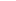 ________________________
Manoela Gonçalves da Costa CaliariPresidente